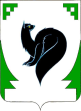 ХАНТЫ – МАНСИЙСКИЙ АВТОНОМНЫЙ ОКРУГ - ЮГРАТЮМЕНСКАЯ ОБЛАСТЬПРЕДСТАВИТЕЛЬНЫЙ ОРГАН МУНИЦИПАЛЬНОГО ОБРАЗОВАНИЯДУМА ГОРОДА МЕГИОНАРЕШЕНИЕ «_28_» _сентября_ 2020 года 						                   № _10_О внесении изменений в решениеДумы города Мегиона от 29.11.2019 №407«О бюджете городского округа городМегион на 2020 год и плановый период 2021 и 2022 годов» (с изменениями)            Рассмотрев проект решения Думы города Мегиона «О внесении изменений в решение Думы города Мегиона от 29.11.2019 №407 «О бюджете городского округа город Мегион на 2020 год и плановый период 2021 и 2022 годов» (с изменениями), в соответствии с Бюджетным кодексом Российской Федерации, руководствуясь статьями 19, 49, 52 устава города Мегиона, Дума города Мегиона РЕШИЛА:Внести в решение Думы города Мегиона от 29.11.2019 №407 «О бюджете городского округа город Мегион на 2020 год и плановый период 2021 и 2022 годов» (с изменениями) следующие изменения:            1) в пункте 1:            а) подпункт 1 изложить в следующей редакции:«1) прогнозируемый общий объём доходов бюджета городского округа в сумме 5 081 019,4 тыс. рублей согласно приложению 1 к настоящему решению;»; б) подпункт 2 изложить в следующей редакции: «2) общий объем расходов бюджета городского округа в сумме 5 238 384,7 тыс. рублей;»;	2) в пункте 2:     а) подпункт 1 изложить в следующей редакции:«1) прогнозируемый объем доходов бюджета городского округа на 2021 год в сумме 4 809 218,6 тыс. рублей и на 2022 год в сумме 5 056 036,6 тыс. рублей согласно приложению 2 к настоящему решению;»;      б) подпункт 2 изложить в следующей редакции:«2) общий объем расходов бюджета городского округа на 2021 год в сумме 4 937 958,3 тыс. рублей и на 2022 год в сумме 5 186 389,3 тыс. рублей, в том числе, условно утвержденные расходы на 2021 год в сумме 47 873,1 тыс. рублей и на 2022 год в сумме 97 621,3 тыс. рублей;».3) приложение 3 «Перечень главных администраторов доходов бюджета городского округа город Мегион» изложить в редакции согласно приложению 3 к настоящему решению;	4) приложение 5 «Распределение бюджетных ассигнований по разделам, подразделам, целевым статьям (муниципальным программам городского округа и непрограммным направлениям деятельности), группам и подгруппам видов расходов классификации расходов бюджета городского округа город Мегион на 2020 год» изложить в редакции согласно приложению 4 к настоящему решению;            5) приложение 6 «Распределение бюджетных ассигнований по разделам, подразделам, целевым статьям (муниципальным программам городского округа и непрограммным направлениям деятельности), группам и подгруппам видов расходов классификации расходов бюджета городского округа город Мегион на плановый период 2021 и 2022 годов» изложить в редакции согласно приложению 5 к настоящему решению;            6) приложение 7 «Распределение бюджетных ассигнований по целевым статьям (муниципальным программам городского округа и непрограммным направлениям деятельности), группам и подгруппам видов расходов классификации расходов бюджета городского округа город Мегион на 2020 год» изложить в редакции согласно приложению 6 к настоящему решению;            7) приложение 8 «Распределение бюджетных ассигнований по целевым статьям (муниципальным программам городского округа и непрограммным направлениям деятельности), группам и подгруппам видов расходов классификации расходов бюджета городского округа город Мегион на плановый период 2021 и 2022 годов» изложить в редакции согласно приложению 7 к настоящему решению;            8) приложение 9 «Распределение бюджетных ассигнований по разделам, подразделам классификации расходов бюджета городского округа город Мегион на 2020 год» изложить в редакции согласно приложению 8 к настоящему решению;            9) приложение 10 «Распределение бюджетных ассигнований по разделам, подразделам классификации расходов бюджета городского округа город Мегион на плановый период 2021 и 2022 годов» изложить в редакции согласно приложению 9 к настоящему решению;            10) приложение 11 «Ведомственная структура расходов бюджета городского округа город Мегион на 2020 год» изложить в редакции согласно приложению 10 к настоящему решению;            11) приложение 12 «Ведомственная структура расходов бюджета городского округа город Мегион на плановый период 2021 и 2022 годов» изложить в редакции согласно приложению 11 к настоящему решению;            12) приложение 13 «Объем межбюджетных трансфертов, получаемых из других бюджетов бюджетной системы Российской Федерации на 2020 год» изложить в редакции согласно приложению 12 к настоящему решению;            13) приложение 14 «Объем межбюджетных трансфертов, получаемых из других бюджетов бюджетной системы Российской Федерации на плановый период 2021 и 2022 годов» изложить в редакции согласно приложению 13 к настоящему решению;            14) приложение 15 «Источники внутреннего финансирования дефицита бюджета городского округа город Мегион на 2020 год» изложить согласно приложению 14 к настоящему решению;            15) приложение 16 «Источники внутреннего финансирования дефицита бюджета городского округа город Мегион на плановый период 2021 и 2022 годов» изложить согласно приложению 15 к настоящему решению;            16) приложение 17 «Программа муниципальных внутренних заимствований городского округа город Мегион на 2020 год» изложить согласно приложению 16 к настоящему решению.17) в пункте 14:а) подпункт 1 изложить в следующей редакции: «1) на 2020 год в сумме 216 967,7 тыс. рублей;»;б) подпункт 2 изложить в следующей редакции:«2) на 2021 год в сумме 226 049,1 тыс. рублей;»;в) подпункт 3 изложить в следующей редакции:«3) на 2022 год в сумме 205 954,9 тыс. рублей.»;18) подпункт 7 пункта 21 изложить в следующей редакции:«7) на возмещение части затрат на строительство и (или) реконструкцию инженерных сетей и объектов инженерной инфраструктуры, мероприятий по подготовке земельного участка, необходимых для строительства объектов социальной инфраструктуры на территории городского округа Мегион.».             2. Настоящее решение вступает в силу после его официального опубликования.Председатель Думы города Мегиона                 __________________А.А.Алтаповг.Мегион«____»________2020             Глава города Мегиона            ___________________О.А.Дейнека             г.Мегион            «____»________2020